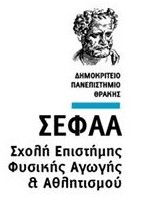 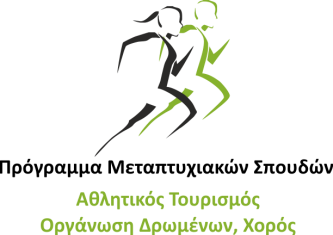 ΦΟΡΜΑ ΕΓΓΡΑΦΗΣΣΥΝΕΔΡΙΟΥΔραστηριότητες αναψυχής και χορευτικές πρακτικές. Ο χορός στην Ελλάδα και η προοπτική του      Αθλητικός τουρισμός	     * Απαιτούμενα πεδία
	    Επιθυμώ να παρακολουθήσω το σεμινάριο:Ημερομηνία & Υπογραφή.....................................................Ονοματεπώνυμο:* Τίτλος/Ιδιότητα:* Διεύθυνση:* Τ.Κ.:* Πόλη/Χώρα:* Τηλέφωνο επικοινωνίας:* E-Mail:* Facebook:Παρακολούθηση εργασιών Συνεδρίου:Παρουσίαση εργασίας:Συμμετοχή σε σεμινάριο:1.2.3.